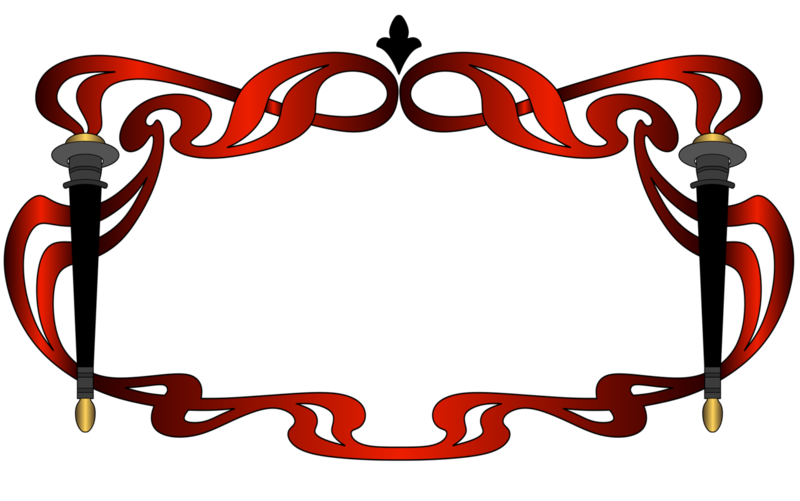 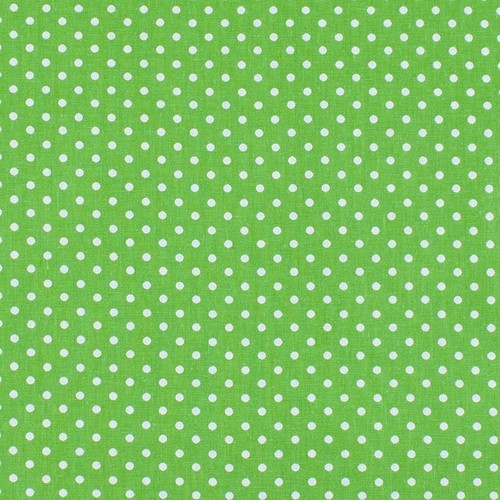 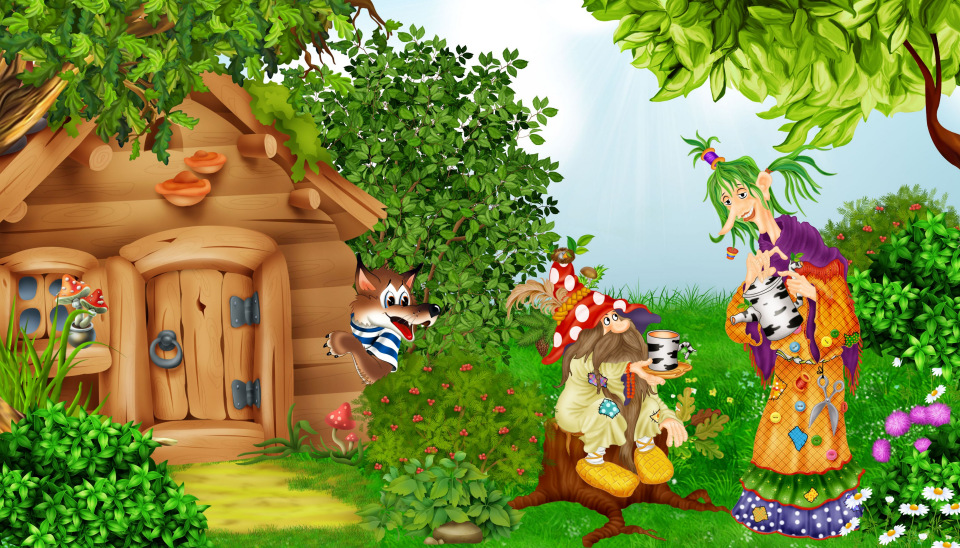 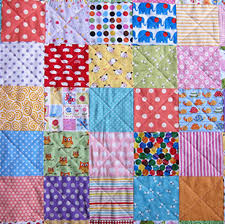 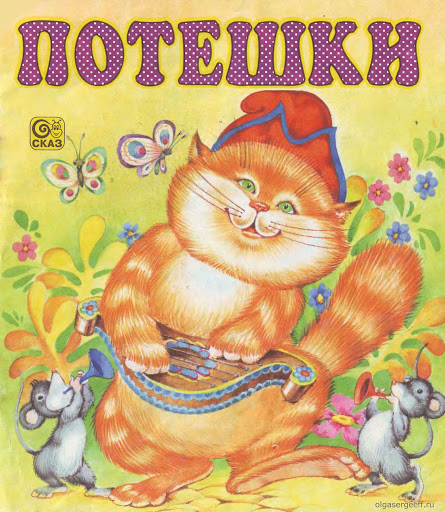 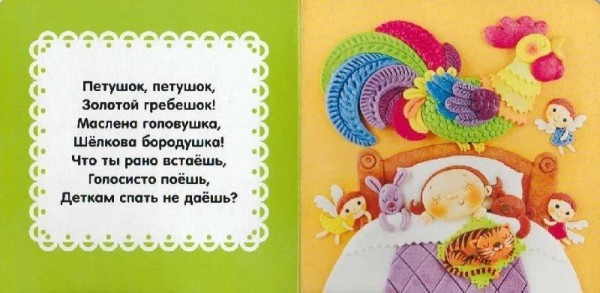 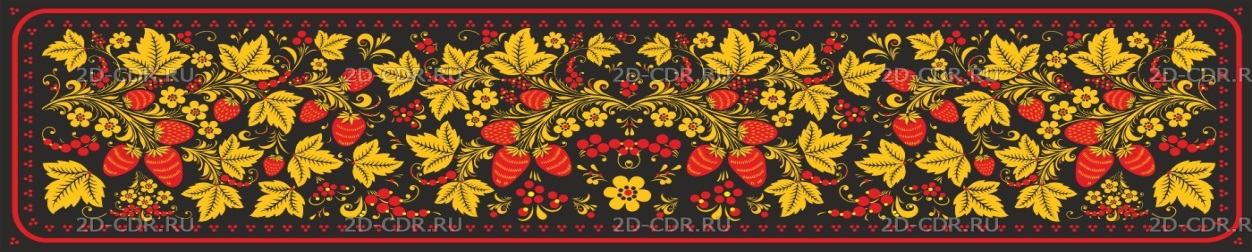 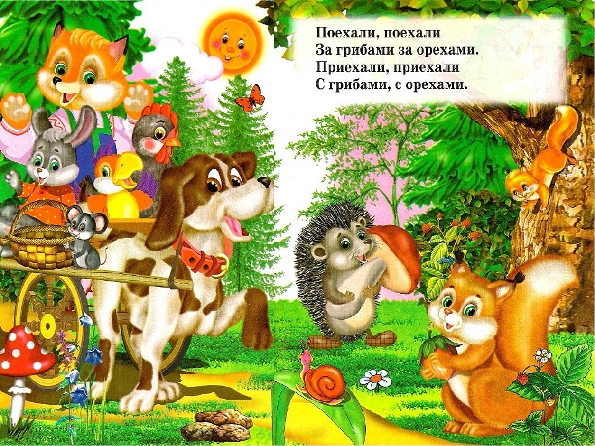 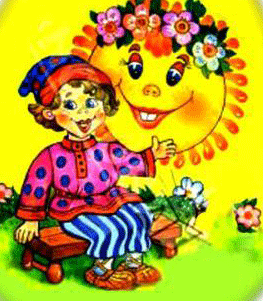 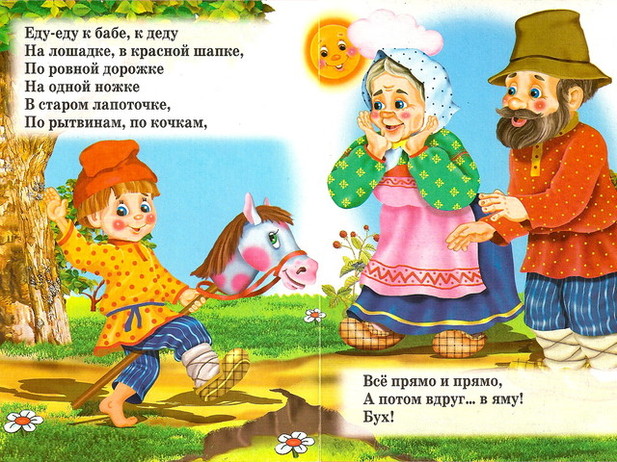 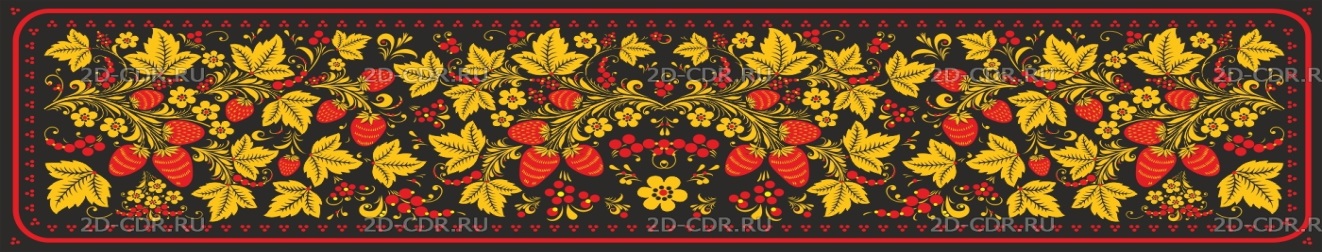 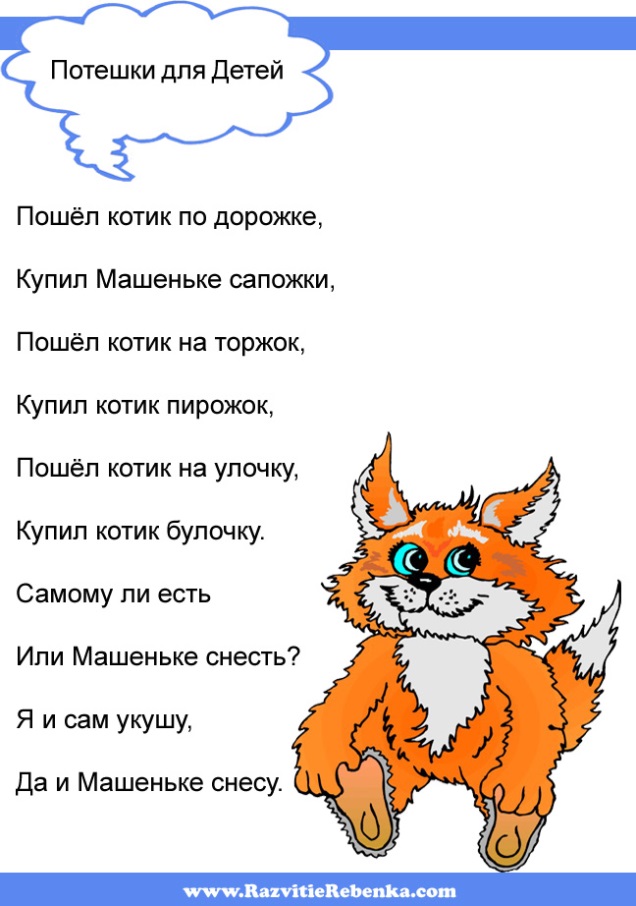 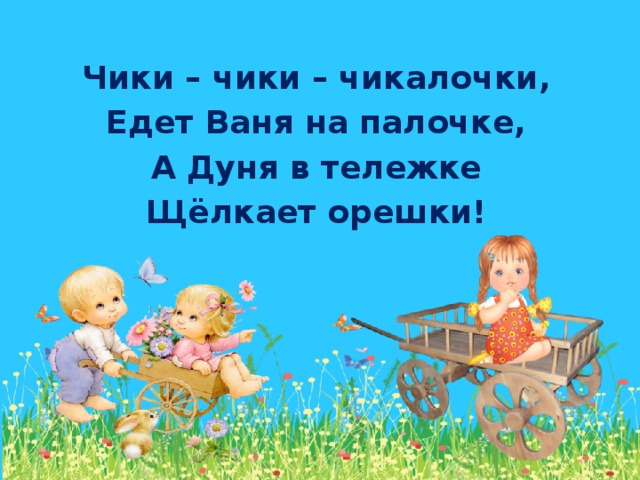 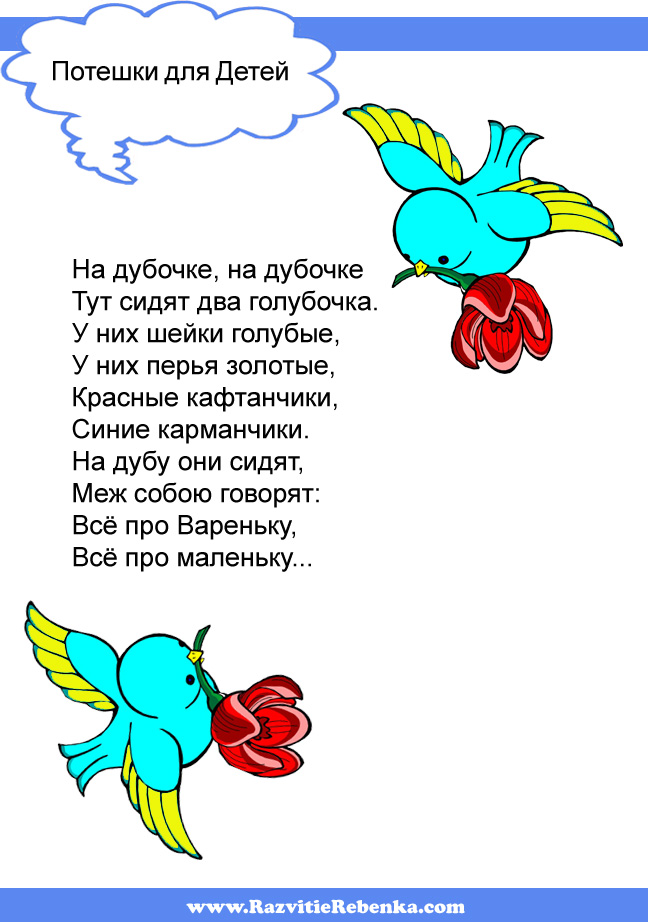 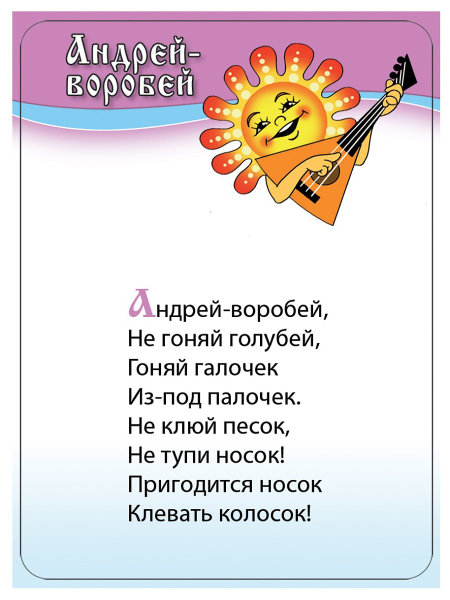 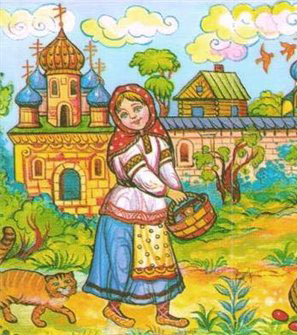 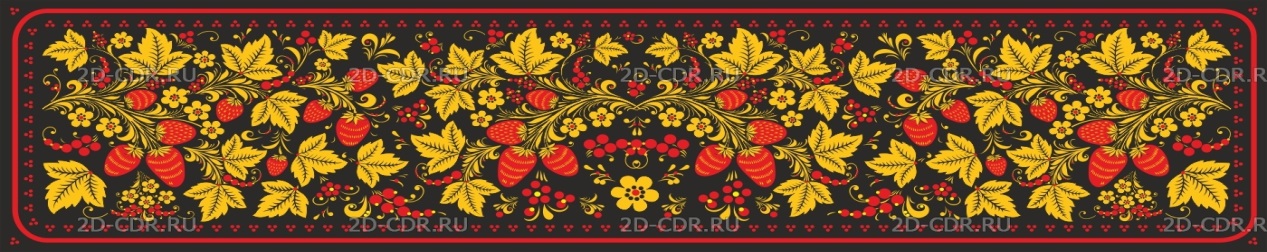 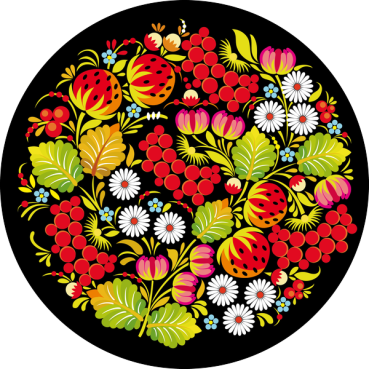 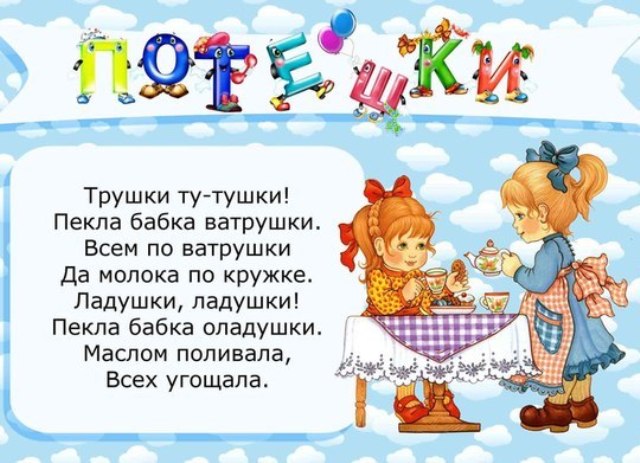 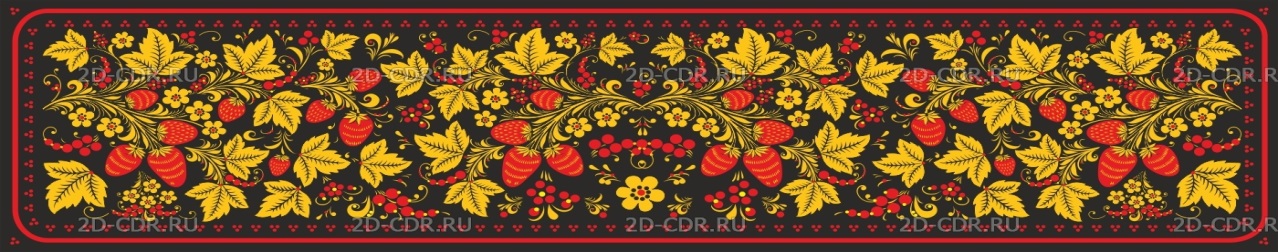 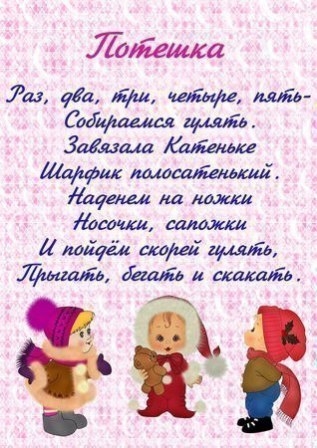 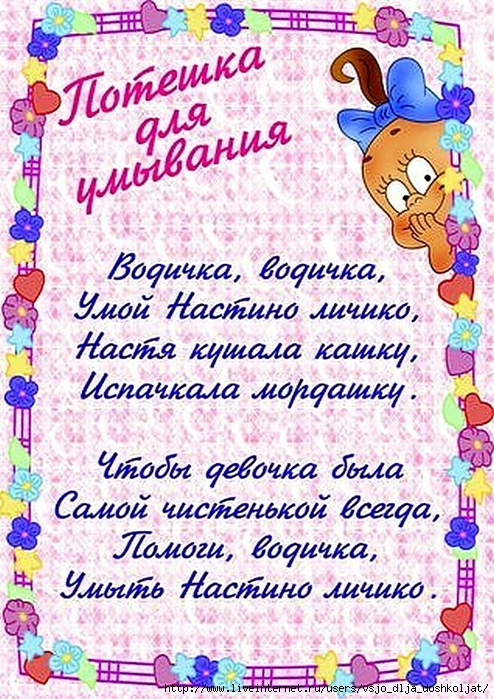 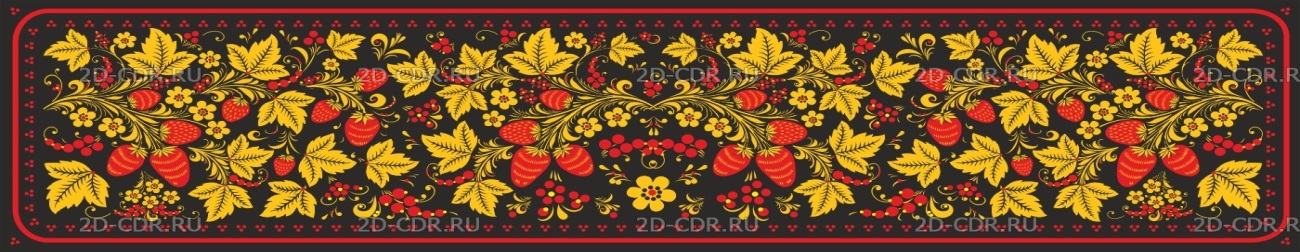 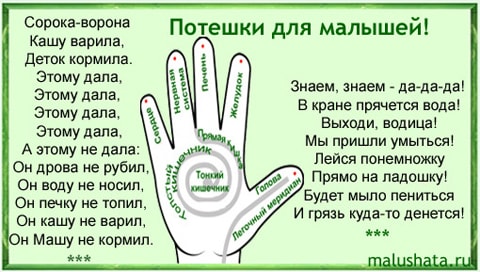 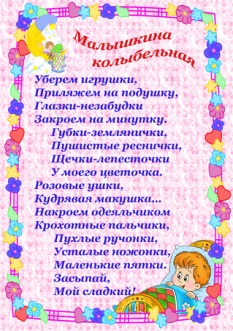 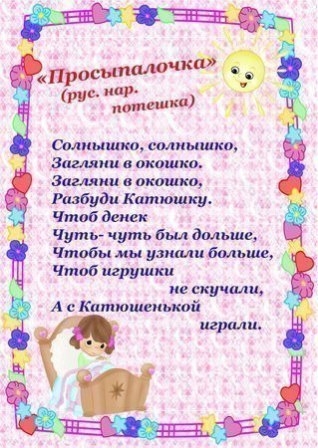 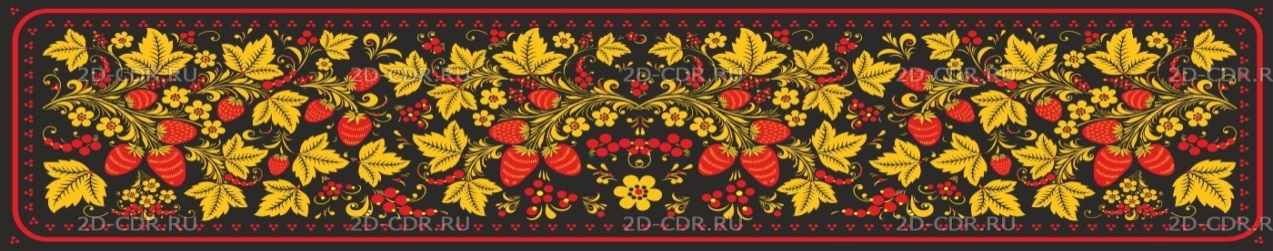 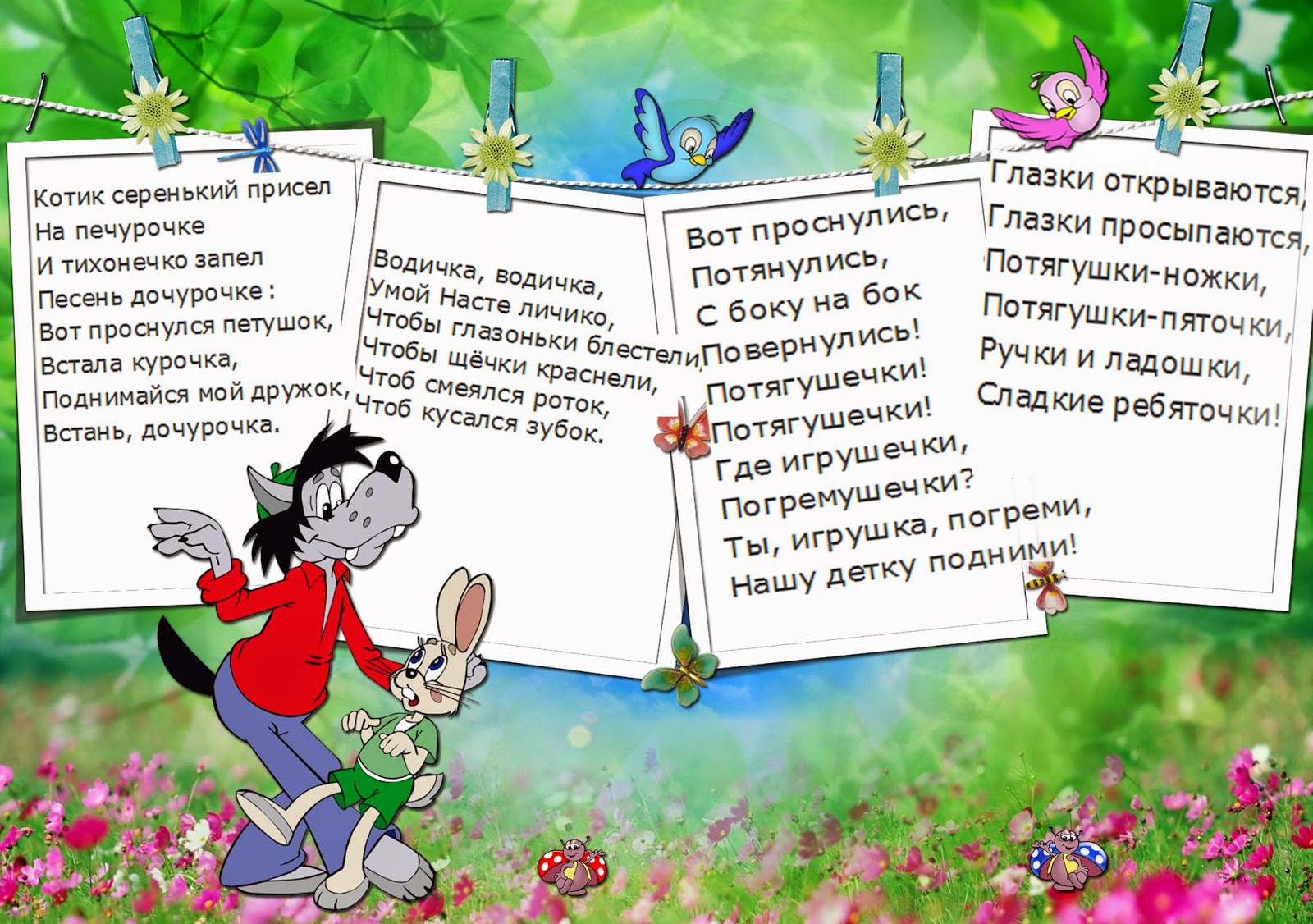 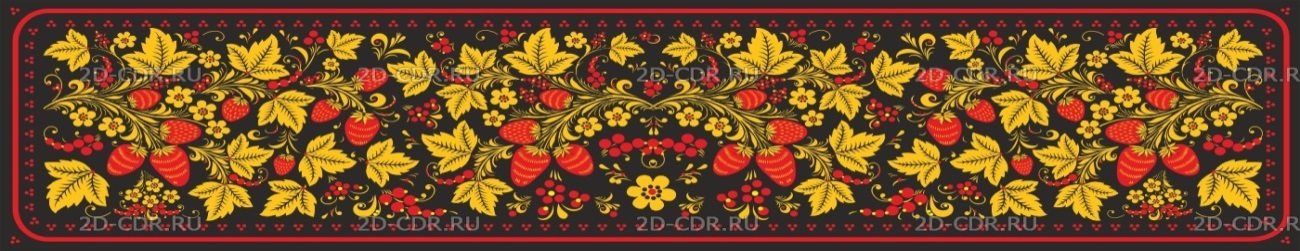 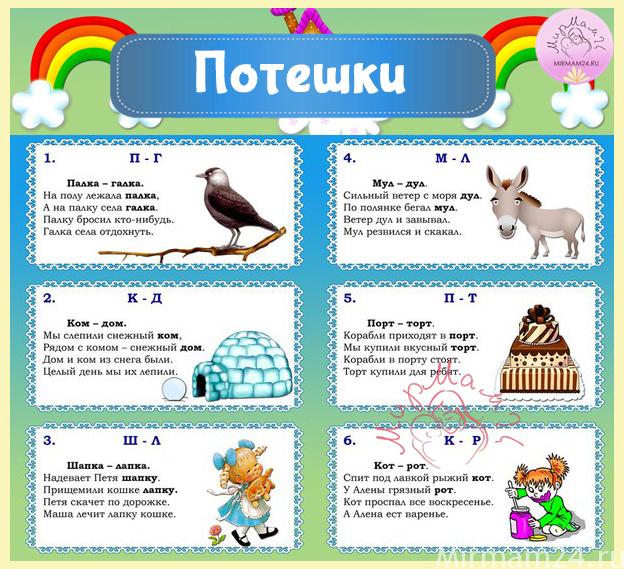 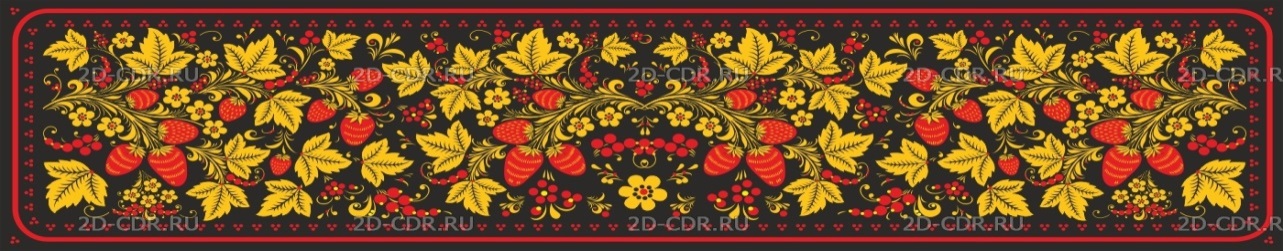 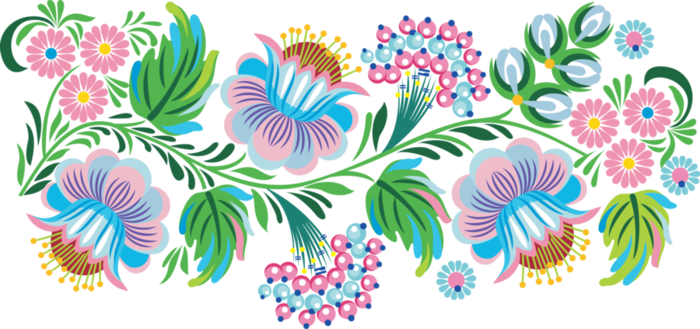 Было оно или не было, правда ли то или нетПослушаем лучше, что сказка сказывает…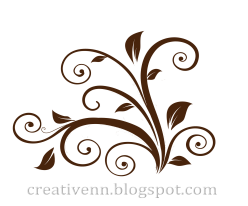 Всем на удивление, начинаем представлениеЖила-была в тридевятом царстве,В тридевятом государстве.Девица – краса, длинная коса.Сидела она у окошка,Да сказки молвила. Сказки старинные, 	не короткие, не длинные.Вот ворота открываю, сказку сразу начинаю!Занавес открывается, сказка начинаетсяКогда это было – не помню я, Где это было не ведаю.Только дед мой рассказывал сказку этуХохлатые хохотушки хохотом хохотали, Когда сказку услыхали, к нам прибежалиДа сказку сказывать сталиБыло это или не было, Только говорят, вот как было…За ступенькою ступенька – будет лесенка. Слово к слову ставь складенько – будет песенка.А колечко за колечко – будет вязочка.Сядь со мною на крылечко – слушай сказочкуВ  Сказке может все случитсяНаша сказка впереди.Сказка в гости к нам стучится, Скажем сказке – заходи!Из-за лесу с крутых гор едет дедушка Егор. Сам на кобылке, жена на коровке.Дети на телятках, внуки на щенятках.Съехали с гор, развели костер, Кушают кашку, слушают сказкуВ некотором царстве, в некотором государстве, Жил-был купец, именитый человекКнижка открывается, сказка начинается. Про зайчишку и  лису, и про всех зверей в лесуВ некотором царстве, в некотором государстве,На ровном месте, как на бороне,Верст за триста в стороне,В месте именно в том, В котором мы живем.Жил - был…За морями за доламиНе на небе, на земле.Жил старик в одном селе. Сочинял стихи и сказкиПро героев молодцов.И одну из этих сказок Вам поведать я готовДашенька-толстушка Ехала к подружке,А сказку услыхалаИ в гости не попала.Сказка всем известная, Очень интереснаяКурица-красавица у меня жилаАх, какая умная курица была!Шила мне кафтаны, шила сапоги.Сладкие, румяные пекла мне пирогиА когда управится, сядет у ворот – Сказочку расскажет, песенку споетДрузья! Не будьте глухи.Даны нам слушать уши,Два уха и один язык,Чтоб слушать больше,Нежели говоритьКрасна песня ладом,А сказка складом.Сядь со мною на крылечкоСлушай сказочкуДавно это было, старые люди этого не помнят, и рассказывают то, что они от отцов и дедов слыхали…Книга открывается, Сказка начинается.Я страницу открываю, сказывать я начинаюДа князья послушайте, да бояре послушайте,Да мужички-то земские, да ребятушки махоненькиеДа крестьянушки пахотные,Не шумите - послушайте,Я вам старинушку скажуКто скажет было то, или не было,Только верно то, что жил на свете… Садитесь пироги с капустой кушать, да сказку бабушкину слушатьДавно ль это было или недавно, так ли.Было или не так – теперь никто уже о том не знает. Расскажу вам то, что деды своим внукам рассказывали, а внуки своим внукамВсякое дело в мире творится,Про всякое дело в сказке говорится…Про одно и тоже разные люди по разному сказки сказывают. А вот, что видел сам…Жили-были муж с женой.Муж-то примется за шутки,А жена за прибаутки,Что на весь крещенный мир!Это присказка ведется, Сказка после начнется.Красна песня ладом,А наша сказка складом.Сказка наша складка,А послушать ее будет сладкоПослушайте, детки, сказочку,Сказочку интересную,Сказочку чудеснуюМногому нас учит сказкаДоброте, терпенью, ласке.Сказка мудрость, знанья свет!Сказочный вам шлет приветНачинаем представленье Детворе на удивленьеЛетела сова – веселая голова; Вот она летела, летела и села.Да хвостиком повертела,Да по сторонам посмотрела.И опять полетела, села, Хвостиком повертелаДа по сторонам посмотрела…Это присказка, сказка вся впереди…На море, на океянеНа острове БуянеЖивет кот воркотНалево идет – песни поет,Направо идет – сказки сказывает.Только это не сказка, а присказка.Посиди, да погоди – Сказка будет впереди.Начинается сказка, да сказывается. Слушайте внимательно, Слушайте да смотрите. Смотрите, да запоминайте. Говорят, что за горами, да за синими морямиЧудо остров лежит, на нем царство стоит.В том царстве жил-был царь,Стороны той государьОй, ребята, та-ра-ра!На лугу стоит гора,А на той горе дубок,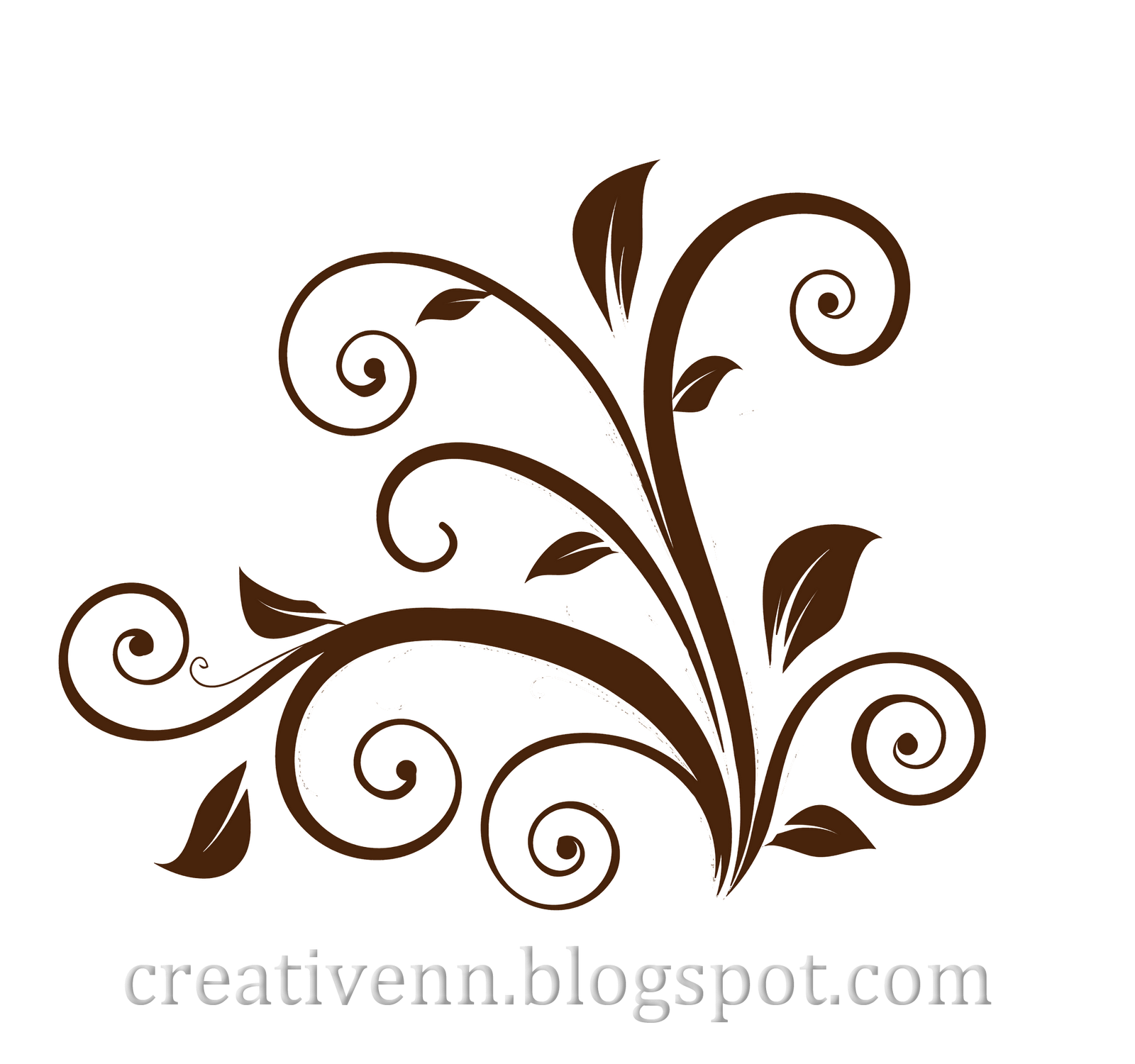 А на дубе воронок.Утром он в трубу трубит,К ночи сказку говорит.Собираются зверькиВорона послушать,Пряники покушатьНа ровном месте – как на боронеОт всех дорог в стороне,В глухой деревушкеЖили были старик со старухойНачинается новая сказка,Варится в печи кашкаКашка упреет – и сказка поспеетА будет эта сказка…Посылали молодицуПод горушку по водицу.А водица – далеко,А ведерко велико.Это еще не сказка – присказка.А сказка впередиПрискакали Ермаки – золотые колпаки,Приезжали ермошки – серебряные ножки.Поели-попили – луком закусили,Новой сказки запросилиБуду им рассказывать, и ты послушай…Разожгу я печку, сяду - посижу.И ребятам нашим сказки расскажуРасскажу вам сказку новенькую, из диковинок диковинку!Расскажу вам деточки сказочку: Не длинную, не короткую,Не глупую, не умную,А волшебную, преволшебнуюСказка из похождений слагаетсяНебылицами минувшего отзывается,За былями не гоняется,Тут занавес открываетсяСлушайте все, кому охотаСлавную сказочку вам расскажу.В сказочке этой нет вранья,А если есть, так слова дваСлушайте, послушайте,Расскажу вам сказочкуДлинную – предлинную.Хорошую – прехорошую,Интересную – преинтереснуюСвет погас, сейчас увидим,Как горит перо жар-птицы.Занавесь открылась, сказка появиласьСказка эта переходила из уст в уста и дошла, наконец, до нас с вами. Слушайте ребятки…Слушайте ребятки, сказку по порядку. Слушайте, не перебивайте.Что увидите - запоминайтеСказка из похождений слагается, небылицами минувшего отзывается. От начала начинается.Запоминайте это правило обязательно.И слушайте сказку внимательноСказка эта ходила из уст в устаИ, наконец, дошла до нас с вами.Слушайте ребяткиСказка начинается, до конца читается, В середине не перебивается.Запомните это правило обязательноИ слушайте сказку внимательноСядем рядком, да послушаем ладком.Ляг брюшком, да послушай ушкомСлушайте люди добрые, Что у нас говорят, что сказываютКакие сказки рассказываютСлушайте, ребята, сказочкуПро то, что было давным-давно.За семью горами,За семью морямиВ тридесятом царстве,В тридесятом государстве…Шел тропинкой старичок, старичок-лесовичок.Весь мохнатенький, сучковатенький.Нес он сказки в корзинке, А куда свернул с тропинкиМы и не заметили,А вы его не встретили?Слетались птицы с моря,Садились у нас на заборе,Пели птицы, сказывали птицыПесни да сказки, были да небылицы.А птица-синица села на кочкуИ рассказывала про Иванушку и царскую дочкуСказка от начала начинается,До конца читаетсяВ середине не перебиваетсяЗа былями не гоняется,Тут занавес открываетсяСмотрите, кто там мчится?Я к вам уже пришла,И много-много сказокВ корзине принесла.Одну я переняла,Да вам привезлаНазывается…Тут зайчик вбёг в избу, наелся, напился, и спать повалился. Когда зайчик проснется, тогда и сказка начнетсяУ нашего Петрушки – бубенчик на макушкеИ всех веселее он.У нашего Петрушки – бубенчик на макушкеИ сказок миллион.Волшебный ларец открывается И сказка для вас начинаетсяХочу я вам сказочку рассказать, Да о старых временах поведать,А сказки складывались тогда  необыкновенные, Вот послушайте…Эту сказку когда-то рассказала баба деду, Дед – соседу, сосед – куме, Кума – вороне да сороке.Сорока жить не могла, покуда всем не разнесла!От нее и я знаю, да и вам расповедаюЭто случилось очень давно, Когда деды наших дедов были маленькими мальчиками,А бабушки наших бабушек – маленькими девочкамиЯ веселый майский жук,Знаю сказки все вокруг,А сейчас не откажусь,Еще послушать хоть однуЭтой сказки вы, пожалуй, не поверите. Однако мой дедушка, рассказывая ее всегда говорил: не всё в сказке выдумка, есть в ней и правда. А то зачем бы стали люди её рассказывать. Начиналась эта сказка так…